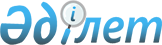 Об определении мест для размещения агитационных печатных материалов всех кандидатов в депутаты Парламента Республики Казахстан и Маслихата по Мангистаускому районуПостановление акимата Мангистауского района Мангистауской области от 29 июля 2011 года № 184. Зарегистрировано Департаментом юстиции Мангистауской области 29 июля 2011 года № 11-5-120       

В соответствии с пунктом 6 статьи 28 Конституционного Закона Республики Казахстан «О выборах в Республики Казахстан» от 28 сентября 1995 года и пунктом 1 статьей 37 Закона Республики Казахстан «О местном государственном управлении и самоуправлении в Республики Казахстан» от 23 января 2001 года акимат Мангистауского района ПОСТАНОВЛЯЕТ:



      1. Определить по Мангистаускому району места для размещения агитационных печатных материалов всех кандидатов в депутаты Парламента Республики Казахстан и Маслихата согласно приложению.



      2. Контроль за исполнением настоящего постановления возложить на заместителя акима района Сарбалаева А.Б.



      3. Настоящее постановление вводится в действие со дня его первого официального опубликования.      Аким района                             К.Боканов      СОГЛАСОВАНО:

      Председатель Мангистауской

      районной избирательной комиссии

      Аккулов Аскар Лакбаевич

      29 июля 2011 год

Приложение 1 к постановлению

Мангистауского районного акимата

от 29 июля 2011 года № 184 Места для размещения агитационных печатных материалов

всех кандидатов в депутаты Парламента Республики Казахстан

и маслихата по Мангистаускому району
					© 2012. РГП на ПХВ «Институт законодательства и правовой информации Республики Казахстан» Министерства юстиции Республики Казахстан
				№

п/пНаименование

населенного

пунктаМеста для размещения

агитационных печатных материалов1с. ШетпеЩит на территории центрального рынка,

муниципального торгового центра, у здании

железнодорожного вокзала, автостанции,

Мангистауского технического колледжа,

подставках бильбордов возле центрального

сквера, в микрорайоне Курылысшы, возле

ресторана «Салтанат», возле открытого

спортивного стадиона2с. ОтесЩит у здании железнодорожного вокзала и

сельского спортивного комплекса, у входа

подставке бильборда село Утес3с. ЖынгылдыЩит у здании СШ им.Е.Айшуакулы и сельской

почты4с. ТущыбекЩит на территории санатория им.Е. Оразакова5с. ШайырЩит у здания Шайырской СШ и на территории

центрального парка6с. ТущыкудыкЩит у здания СШ им С.Жангабылова7с. ШебирЩит у здания СШ Каратобе8с. КызанЩит у здании ПК «Кызан» и детского сада

«Балауса»9с. АкшымырауЩит у здании ТОО «Акшымырау» и сельского клуба10с. ЖармышЩит у здании ПК «Жармыш» и дома культуры11с. ОндыЩит у здании ПК «Онды» и Ондинской СШ12с. УштаганЩит у здания ПК «Уштаган»